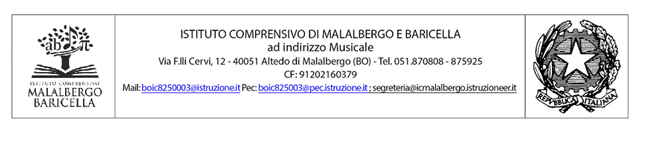 OGGETTO: 	Istanza per il reclutamento di personale interno all’Istituzione Scolastica impiegare in attività di TUTOR DI PROGETTO all’interno del Progetto  di  Formazione Azione#25 Piano Nazionale per la Scuola DigitaleISTANZA DI PARTECIPAZIONEIl/La	sottoscritto/a _____________________________________________ nato  a________________ Il ___________________ C.F_________________________________ in	servizio	presso	codesta	istituzione	scolastica	in	qualità	di: ______________________________________presa visione dell’Avviso di selezione (prot.                   ) relativo al progetto del Progetto  di  Formazione Azione#25 Piano Nazionale per la Scuola Digitale C H I E D Edi partecipare all’affidamento dell’incarico di TUTOR di PROGETTO  e DICHIARA il possesso dei seguenti requisitiData …………………                                                                   Firma   ………………………………………Titoli culturali Punteggio max 15 Laurea Magistrale o vecchio ordinamento  Laurea Triennale  Diploma MagistraleEsperienze  professionaliPunteggio max 25Per ogni corso di  cooperative learning  di livello base  Per ogni corso di  cooperative learning  di livello avanzato   Aver presentato durante tali corsi progetti sperimentati in aula N. CORSI Per ogni corso di  cooperative learning  di livello base  Per ogni corso di  cooperative learning  di livello avanzato   Aver presentato durante tali corsi progetti sperimentati in aula N.CORSI Punti 2 per ogni corso    max 10 punti